Đọc tài liệu tổng hợp bộ đề thi thử THPT Quốc gia 2022 môn Toán, với các đề thi được phát triển dựa trên cấu trúc đề minh họa Bộ Giáo dục. Các đề thi đều có tính phân hóa cao, đánh giá năng lực học sinh. Tham khảo và rèn luyện kĩ năng giải đề với đề thi thử môn toán 2022 đề số 11 dưới đây:Đề thi thử THPT Quốc gia 2022 môn Toán đề số 11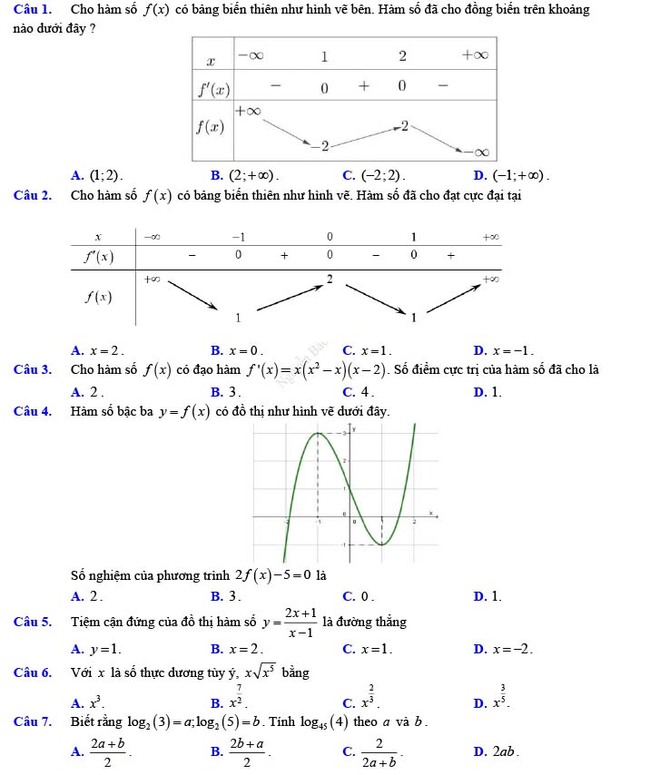 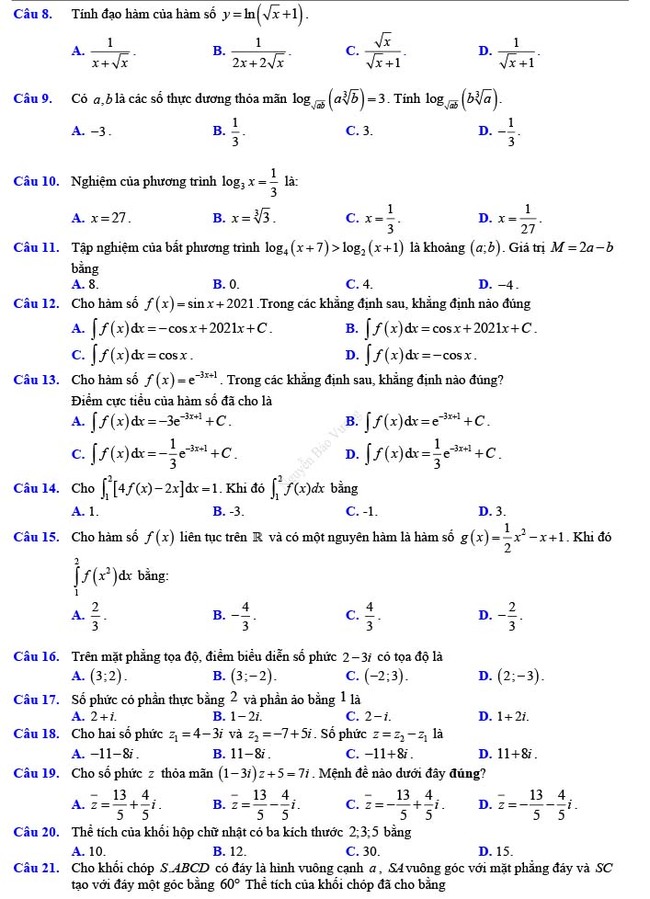 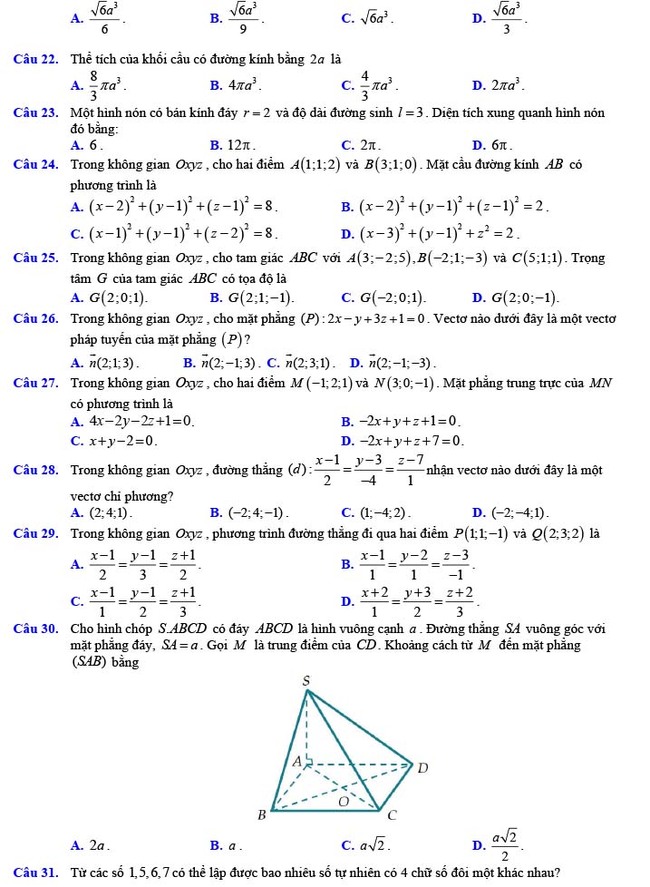 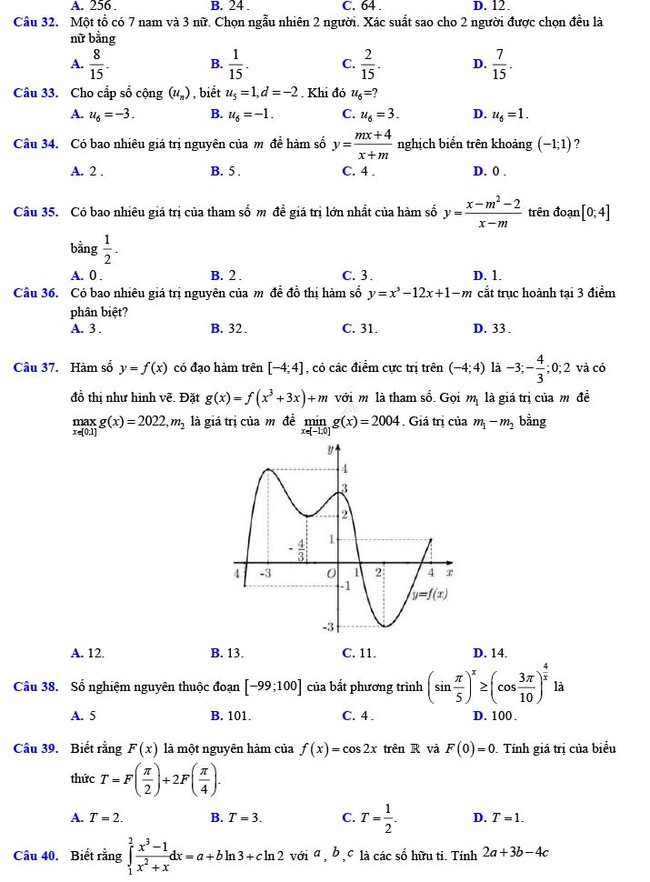 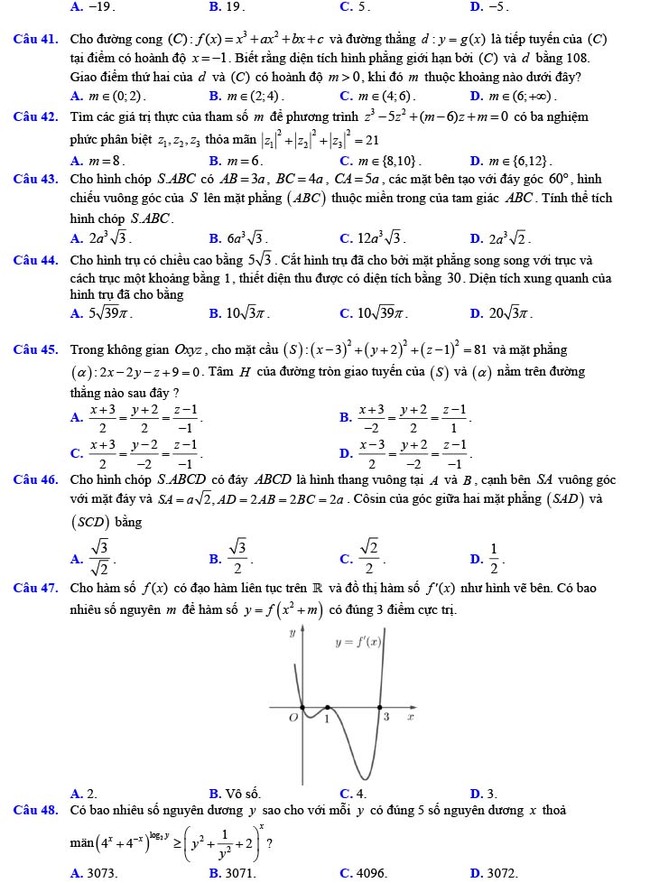 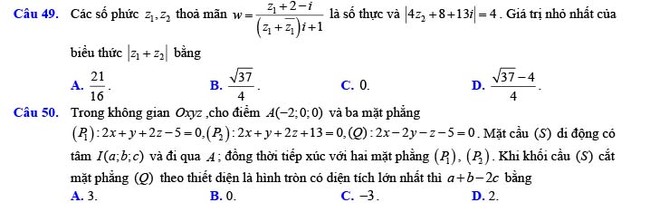 Sau khi thử sức trong 90 phút với đề thi thử môn toán 2022 số 11 trên, các em hãy cùng đối chiếu lại bài làm của mình với bảng đáp án và lời giải chi tiết dưới đây:Đáp án đề thi thử THPT Quốc gia 2022 môn Toán đề số 11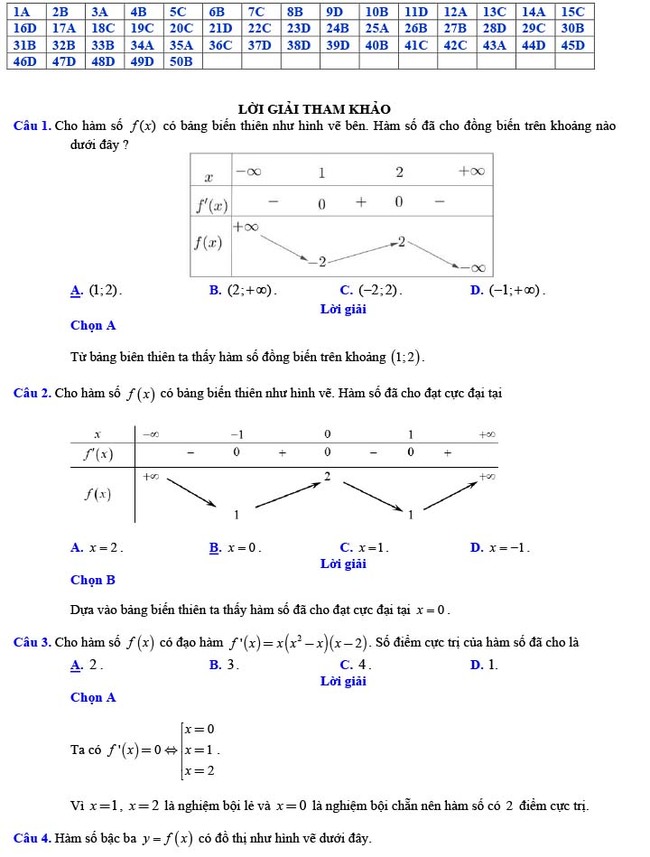 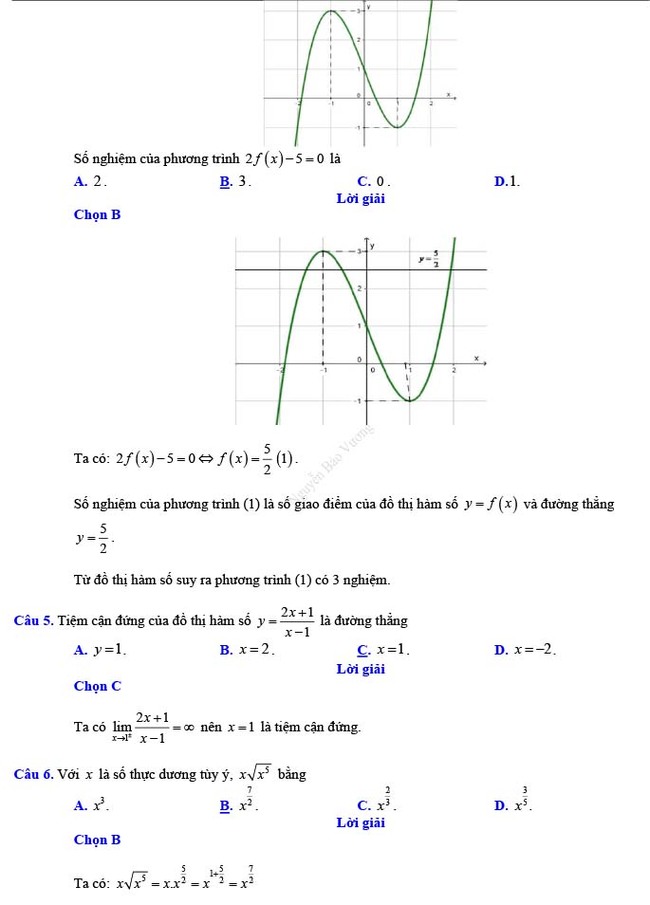 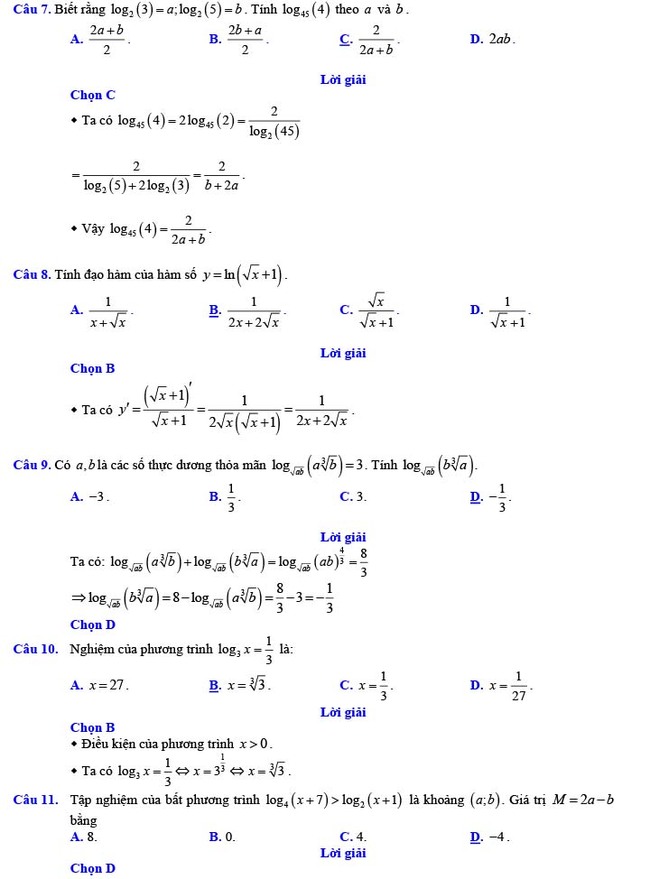 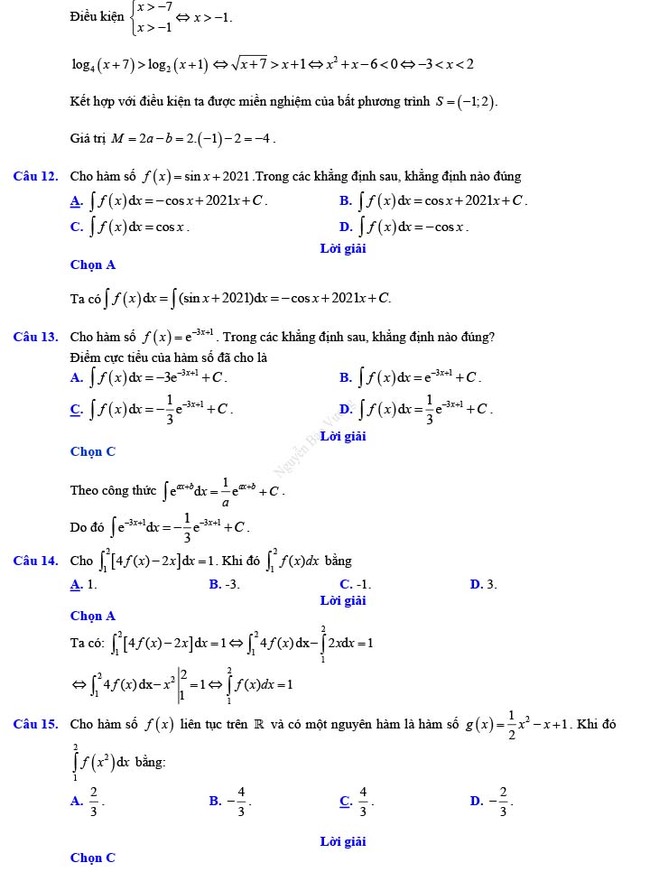 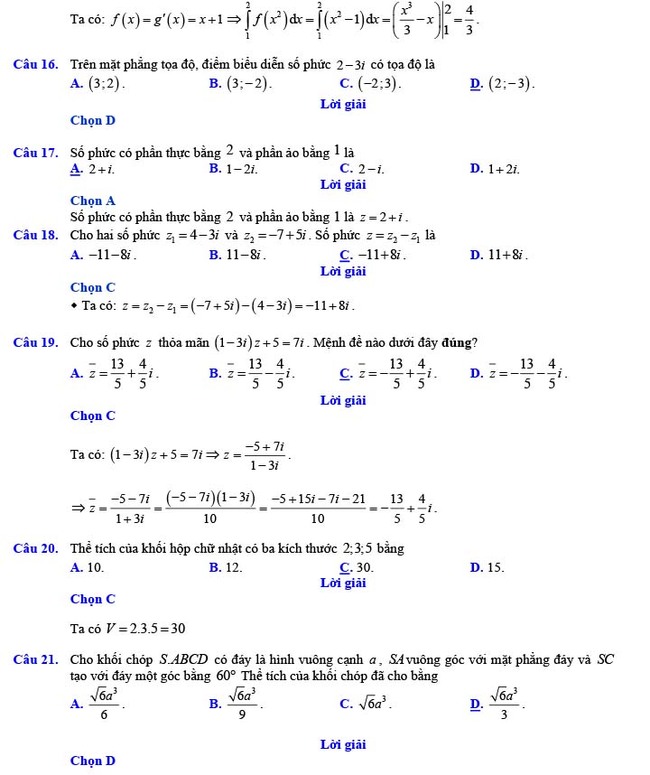 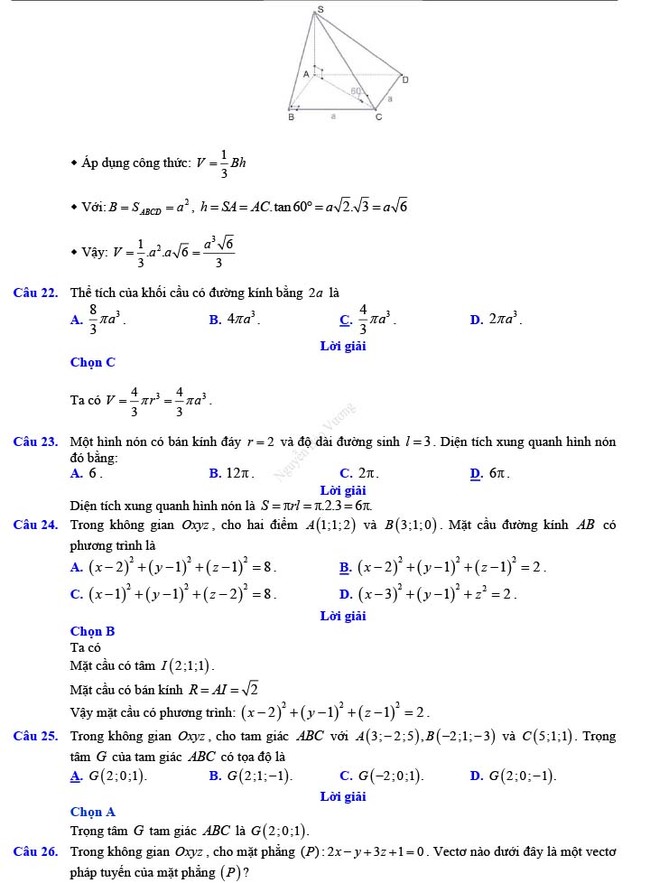 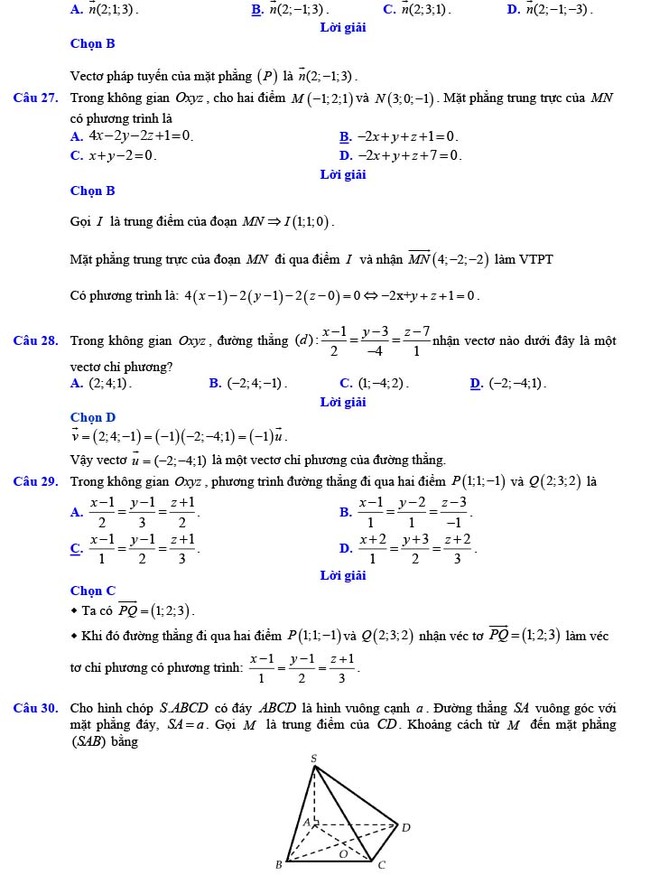 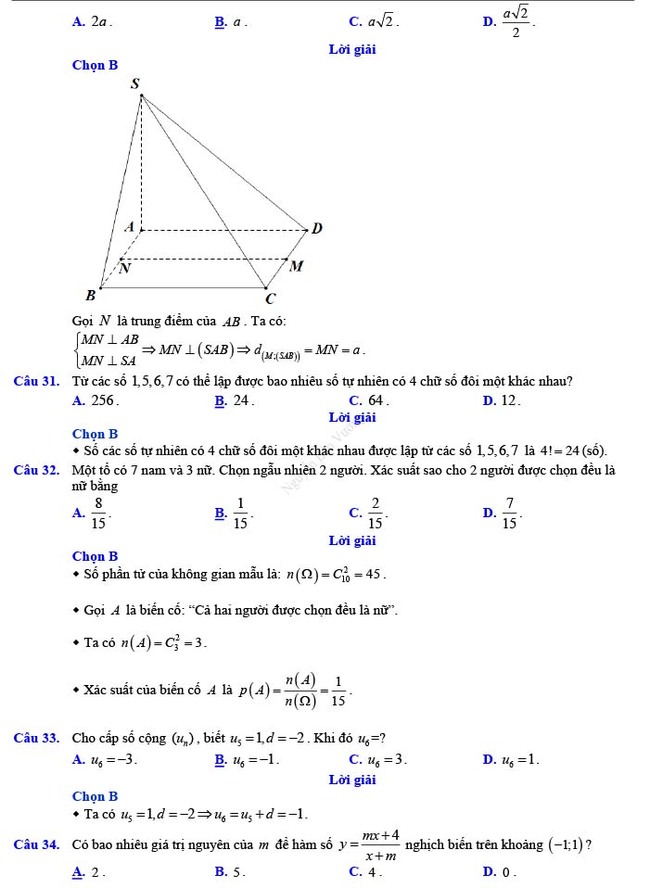 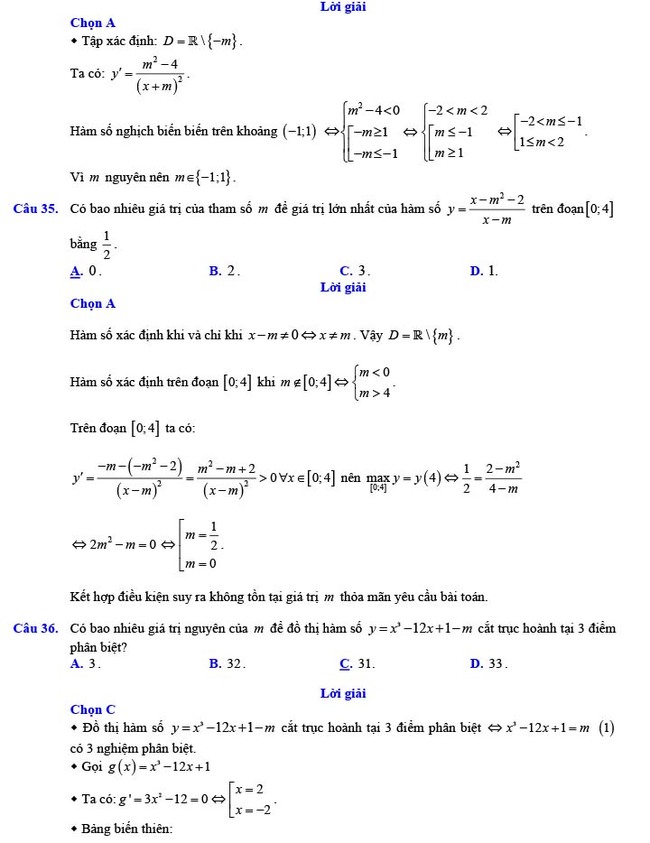 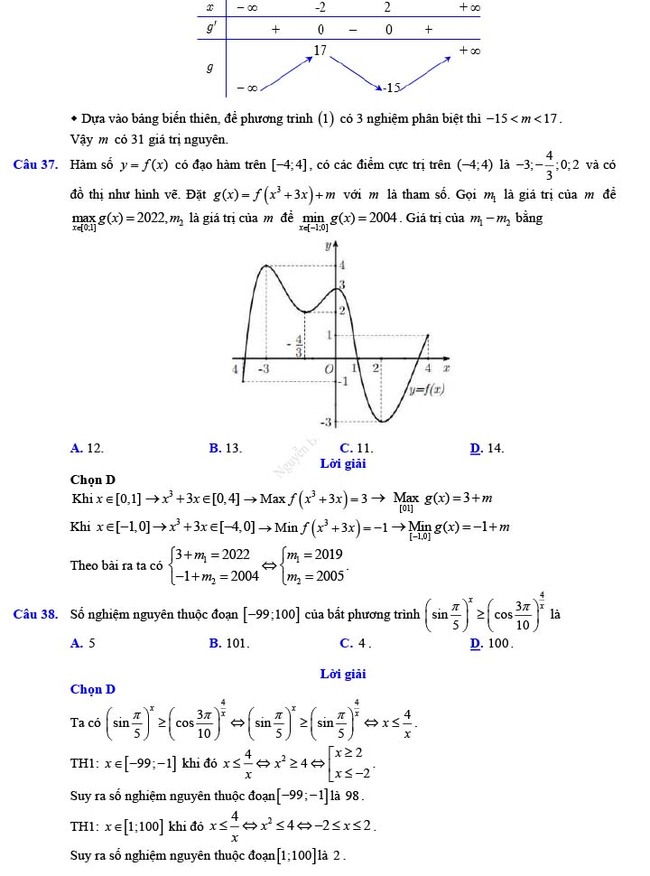 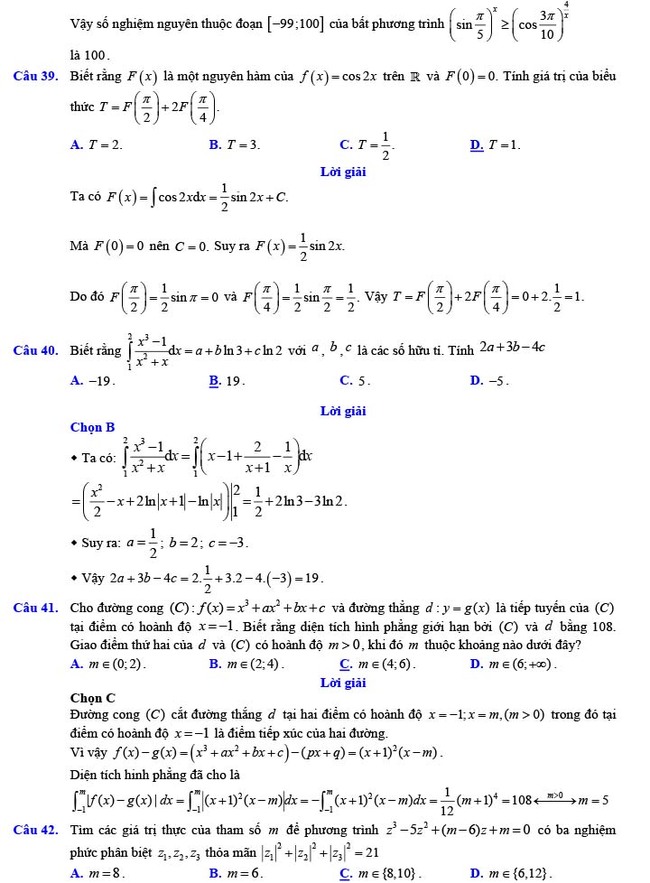 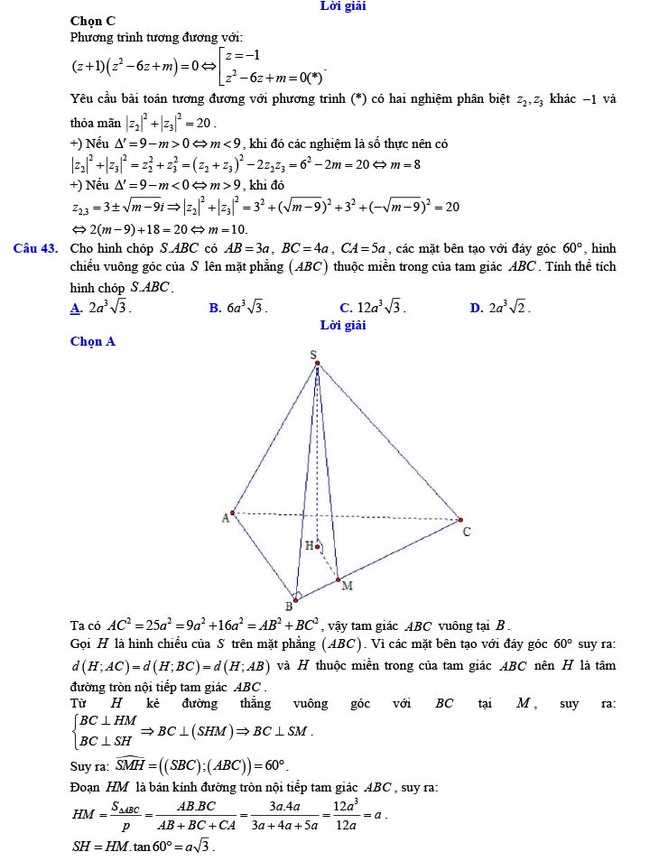 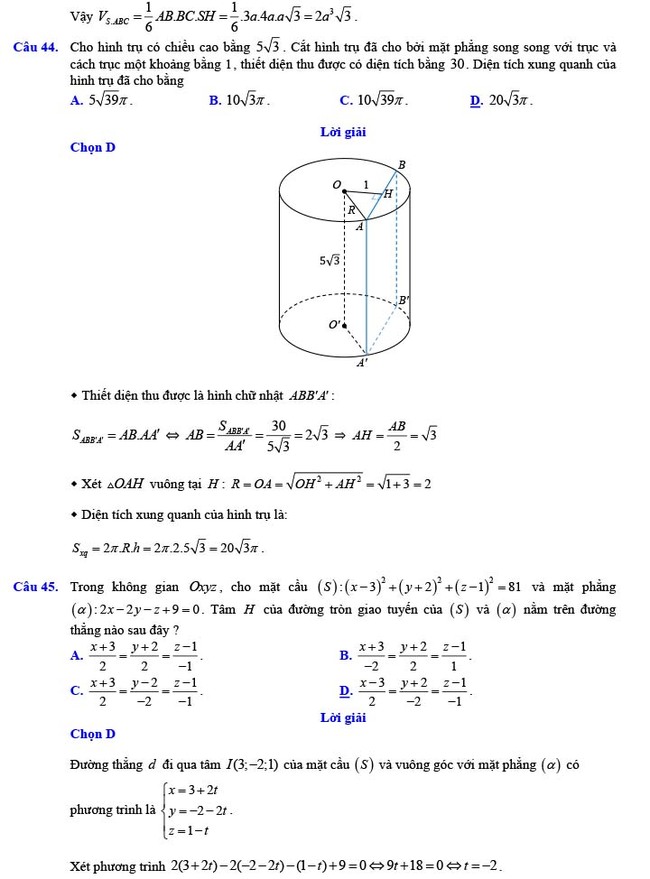 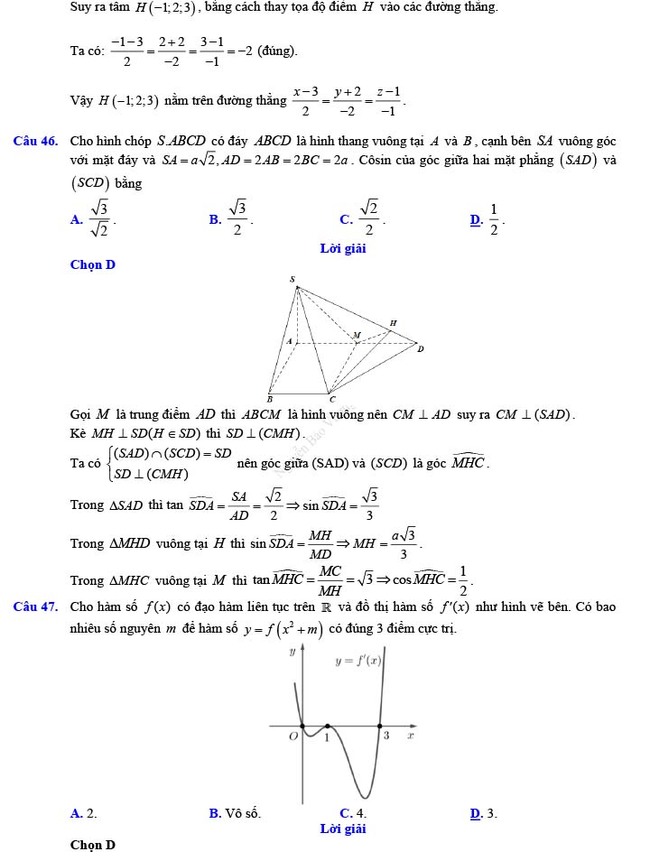 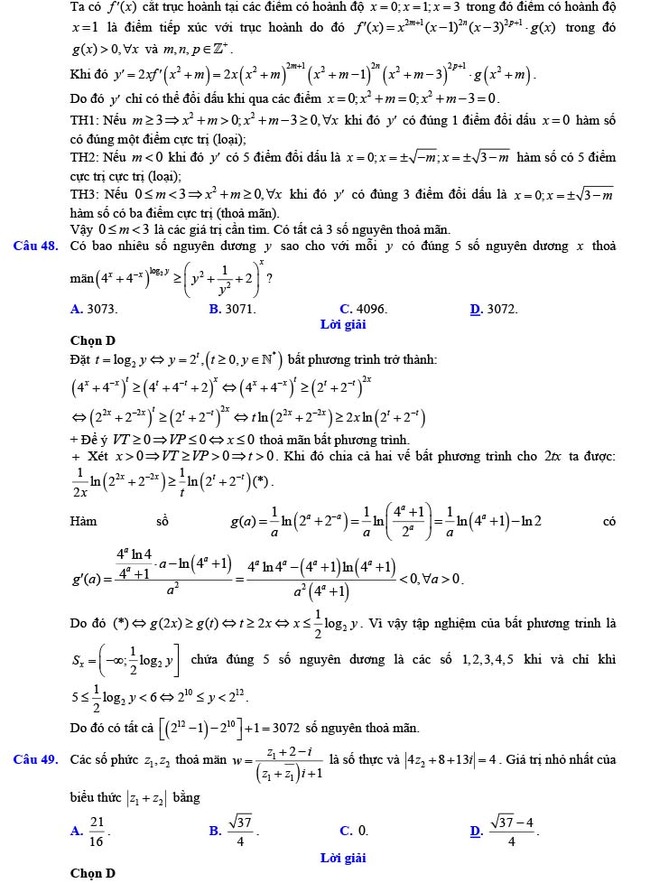 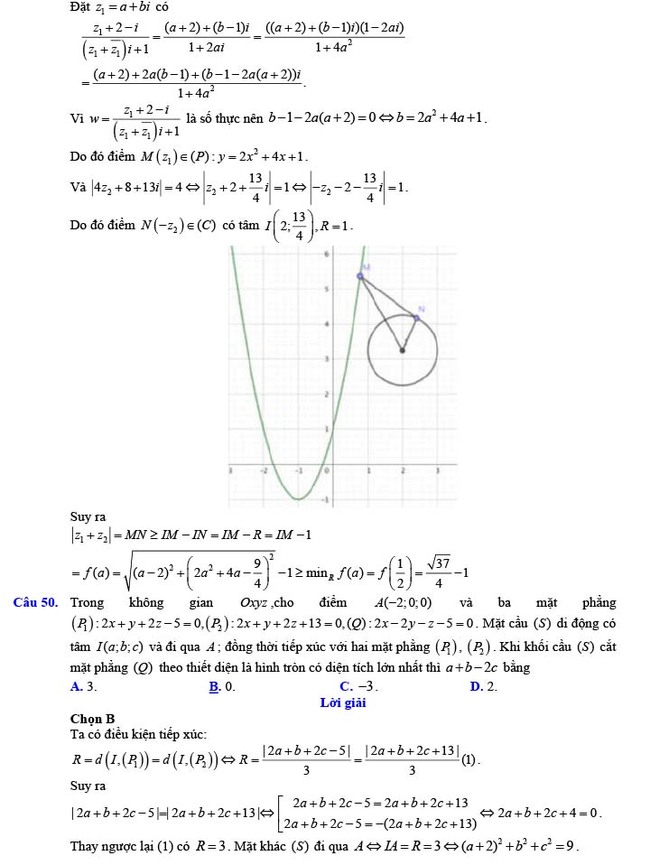 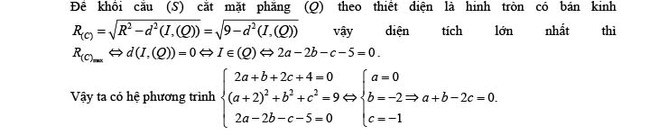 *Nguồn: Thầy Nguyễn Bảo Vương-/-        Mong rằng với đề thi thử THPT Quốc gia 2022 môn Toán đề số 11 trên đây sẽ giúp các em ôn tập thật tốt chuẩn bị cho kì thi quan trọng sắp tới. Đừng quên còn rất nhiều đề thi thử toán 2022 của các tỉnh thành trên cả nước được Đọc tài liệu cập nhật liên tục để các em ôn luyện. Chúc các em học tốt!